Öffne OneNote und wähle einen Bildimpuls aus.Vervollständige dieses Bild mit den Zeichenwerkzeugen von OneNote.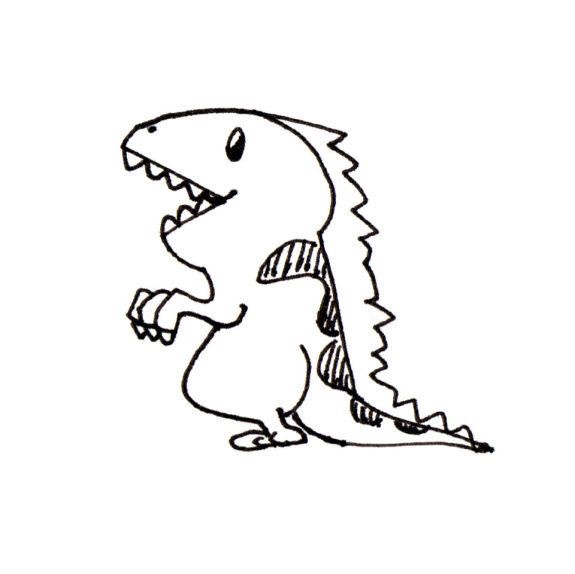 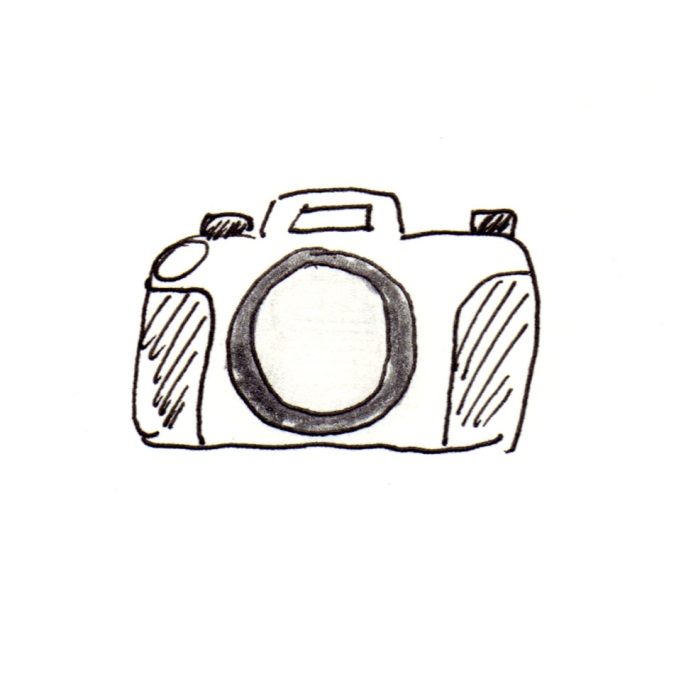 Öffne unsere gemeinsame OneNote-Arbeitsplattform, gehe zum Klassendoodle und beteilige dich an der gemeinsamen Arbeit. 
Damit du siehst, was deine KlassenkollegInnen zeichnen und schreiben, musst du darauf achten, dass dein Notizbuch regelmäßig synchronisiert wird.Folgende Regeln sind zu befolgen:Respektiere die gezeichneten Elemente deiner Mitschüler und versuche deine Zeichnung dazupassend zu gestalten.Nimm Thema, Art der Zeichnung, etc. auf.Benutze die Kommunikationsseite um Anregungen und Vorschläge mit den anderen zu diskutieren.Bei allen Beiträgen (sowohl bei gezeichneten und als auch bei geschriebenen) gelten die Regeln für einen respektvollen Umgang miteinander.Online Doodle:Wenn du nicht die Möglichkeit hast OneNote zu verwenden und an einem weltweiten Online-Doodle zu arbeiten, kannst du das auf der Wall of Fame der Firma Edding machen.http://wall-of-fame.com/